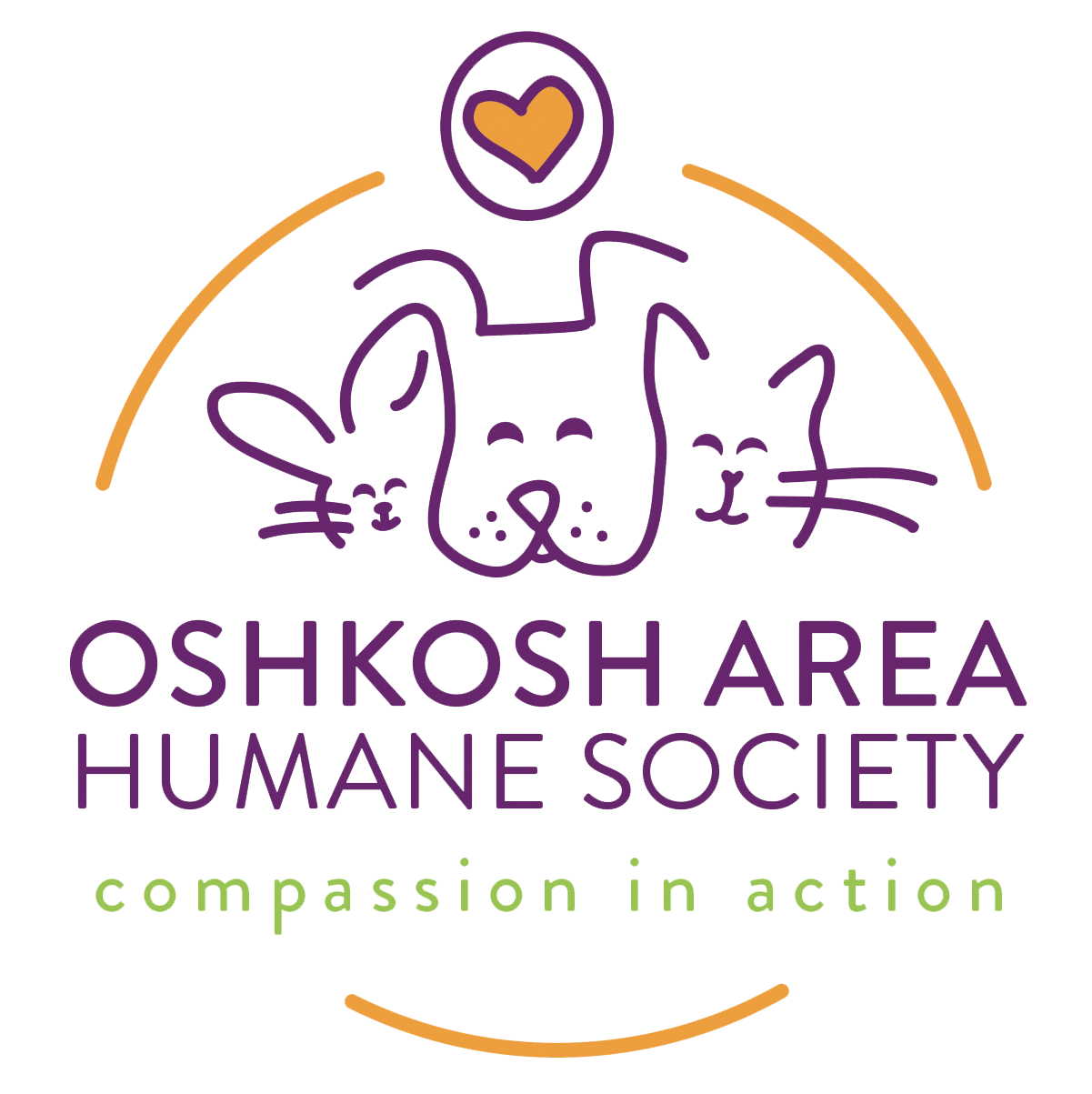  VOLUNTEER APPLICATIONPersonal InformationFull Name ________________________________________________________________ DOB ______ /______ /______Nickname/ How would you like to be addressed:___________________________________________________________Address ______________________________________________City ______________State ______  Zip _____________Phone # Home: __________________________________ Cell :_______________________________________________E-mail ______________________________________________Employer / School _______________________________Emergency Contact Name and Number __________________________________________________________________Do you have health, physical or psychological limitations that might make some aspects of volunteering more difficult and might require extra training/assistance (circle)?     	Yes 		NoIf yes, please explain ___________________________________________________________________________________________________________________________________________________________Are you working with an agency or job coach to gain job skills through volunteering (circle)?	Yes 		NoSkills & ExperienceWhy do you want to volunteer? What do you hope to contribute? What do you hope to gain from your volunteer experience? ____________________________________________________________________________________________________________________________________________________________________________________________________Please describe your experience, knowledge or studies of animals ______________________________________________________________________________________________________________________________________________Please describe any past volunteer experience with OAHS or another group, even if it wasn’t with animals. (If you have none, just write “FTV” – first time volunteer) _______________________________________________________________________________________________________________________________________________________________Please list any skills or hobbies that you have that may be helpful to OAHS (such as sewing, photography, computer skills, teaching ability, etc.) ____________________________________________________________________________________________________________________________________________________________________________________________________Volunteer OpportunitiesTraining is provided for all positions. Successful completion of training is required for your volunteer application to be approved.I am interested in beginning my hands-on volunteering experience with: ____ Cat Socialization – Play and socialize with cats____Dog Socialization – Walk and exercise dogs, socialize dogs, conduct basic manners training____Small Mammal Socialization – Socialize small mammals and provide enrichmentI would ALSO be interested in helping with the following: (circle all that apply)		Laundry		Parades		Shelter Events		Foster Care		Are you willing to commit to at least 8 hours per month? 		Yes		NoAre you willing to commit to at least 4 months of volunteering?		Yes		NoAre you able to work independently without staff support?		Yes		NoPhotographic and Media ReleaseI hereby grant and convey to the Oshkosh Area Humane Society any and all permission, right, title and interest in any photographs, images, or video and audio recordings taken of me during my volunteer activities with the Oshkosh Area Humane Society.  I expressly agree to allow the Oshkosh Area Humane Society to use and publish said images, recordings, and videos of myself without any compensation required, in any and all media (including the internet) for the promotion, advertising, and publicity of the Oshkosh Area Humane Society.BY SIGNING BELOW, THE VOLUNTEER (AND IF APPLICABLE, THE PARENT OR LEGAL GUARDIAN) ACKNOWLEDGES THATTHEY HAVE CAREFULLY READY AND FULLY UNDERSTAND ALL THE PROVISIONS OF THIS RELEASE AND AGREEMENT.BY_____________________________________________________________           ________________________________Signature                                                                                                     			Date_____________________________________________________________           ________________________________Signature (parent or legal guardian of participant if under 18 years of age)		Date

_____ Yes, I would like to become an OAHS Member. If so, the Volunteer Membership Fee is only $10.00 
(normally $25). Please submit payment with application.